Publicado en Puigcerdà el 22/10/2019 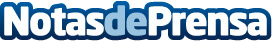 La Cerdanya, territorio idóneo para la práctica del Turismo de SaludLa alimentación y los estilos de vida saludables, sumados a la altura sobre el mar y la calidad del aire, convierten a La Cerdanya en un destino ideal desde el punto de vista de la saludDatos de contacto:e-deon.netComunicación · Diseño · Marketing931929647Nota de prensa publicada en: https://www.notasdeprensa.es/la-cerdanya-territorio-idoneo-para-la-practica Categorias: Nacional Viaje Sociedad Cataluña Entretenimiento Turismo http://www.notasdeprensa.es